 Breakdown of Fees – Heavy Vehicles 1 July 2024Breakdown of Fees - Heavy VehiclesBreakdown of Fees - Heavy VehiclesBreakdown of Fees - Heavy VehiclesBreakdown of Fees - Heavy VehiclesBreakdown of Fees - Heavy VehiclesBreakdown of Fees - Heavy VehiclesBreakdown of Fees - Heavy VehiclesBreakdown of Fees - Heavy VehiclesVehicle/Trailer TypeRegistration FeeFire LevyRoad Safety LevyMotor TaxMAIB Premium Paid (including $20.00 duty)Registration Plates (only if required)Entitled to 40% RebateHeavy Vehicles (General)Heavy Vehicles (General)Heavy Vehicles (General)Heavy Vehicles (General)Heavy Vehicles (General)Heavy Vehicles (General)Heavy Vehicles (General)Heavy Vehicles (General)Trucks, Prime Movers & Buses
1R2 12t or less, 2R2 More than 20t, 1R3 16.5t or less, 2R3 More than 16.5t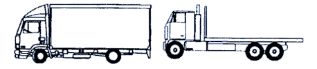 $86.02$22.00$30.16Based on the specific vehicle type.
See Heavy Vehicle Motor Tax Table $477.00$30.40Short Combination Trucks
(SR2, SR3, SR4)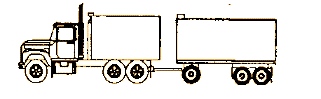 $86.02$22.00$30.16Based on the specific vehicle type.
See Heavy Vehicle Motor Tax Table$477.00$30.40Short Combination Trucks
(SR2, SR3, SR4)Nominated to tow a heavy trailer where the combination has no more than 6 axles in total operating up to 42.5 tonnes.Nominated to tow a heavy trailer where the combination has no more than 6 axles in total operating up to 42.5 tonnes.Nominated to tow a heavy trailer where the combination has no more than 6 axles in total operating up to 42.5 tonnes.Nominated to tow a heavy trailer where the combination has no more than 6 axles in total operating up to 42.5 tonnes.Nominated to tow a heavy trailer where the combination has no more than 6 axles in total operating up to 42.5 tonnes.Nominated to tow a heavy trailer where the combination has no more than 6 axles in total operating up to 42.5 tonnes.Nominated to tow a heavy trailer where the combination has no more than 6 axles in total operating up to 42.5 tonnes.Medium Combination
(MR2, MR3, MR4, MR5)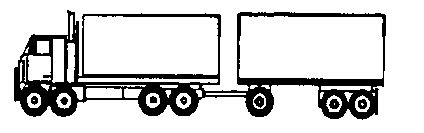 $86.02$22.00$30.16Based on the specific vehicle type.
See Heavy Vehicle Motor Tax Table$477.00$30.40Medium Combination
(MR2, MR3, MR4, MR5)Nominated to tow a heavy trailer where the combination has more than 6 axles in total or operating at over 42.5 tonnesNominated to tow a heavy trailer where the combination has more than 6 axles in total or operating at over 42.5 tonnesNominated to tow a heavy trailer where the combination has more than 6 axles in total or operating at over 42.5 tonnesNominated to tow a heavy trailer where the combination has more than 6 axles in total or operating at over 42.5 tonnesNominated to tow a heavy trailer where the combination has more than 6 axles in total or operating at over 42.5 tonnesNominated to tow a heavy trailer where the combination has more than 6 axles in total or operating at over 42.5 tonnesNominated to tow a heavy trailer where the combination has more than 6 axles in total or operating at over 42.5 tonnesPrime Mover for Single Semi-trailer
(SP2, SP3, SP4)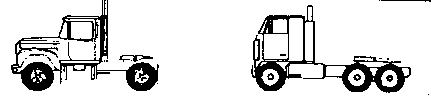 $86.02$22.00$30.16Based on the specific vehicle type.
See Heavy Vehicle Motor Tax Table$477.00$30.40Prime Mover for B-Double
MC2 (MP2)
MC3 (MP3)
MC4 (MP4)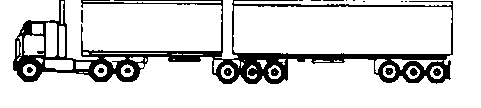 $86.02$22.00$30.16Based on the specific vehicle type.
See Heavy Vehicle Motor Tax Table$477.00$30.40Prime Mover for B-Double
MC2 (MP2)
MC3 (MP3)
MC4 (MP4)$86.02$22.00$30.16Based on the specific vehicle type.
See Heavy Vehicle Motor Tax Table$477.00$30.40BUSESBUSESBUSESBUSESBUSESBUSESBUSESBUSESBuses
1B2 (12t or less)
2B2 (More than 2t)
2B3 (More than 4.5t)
AB3 & AB4 (ABUS) 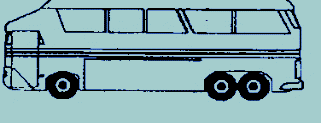 $86.02$22.00$30.16Based on the specific bus type.
See Heavy Vehicle Motor Tax Table$813.00$30.40Rebate only applicable to 2B3 busesBuses
1B2 (12t or less)
2B2 (More than 2t)
2B3 (More than 4.5t)
AB3 & AB4 (ABUS) 3 Axle Bus rebate - Bus must be greater than 12tRebate is calculated by subtracting the two axle bus motor tax rate from the 3 axle bus motor tax rate with an application form for rebate to be completed each year. Renewal notices are issued without rebate. You must attend Service Tasmania to obtain the rebate at the time of renewal. 3 Axle Bus rebate - Bus must be greater than 12tRebate is calculated by subtracting the two axle bus motor tax rate from the 3 axle bus motor tax rate with an application form for rebate to be completed each year. Renewal notices are issued without rebate. You must attend Service Tasmania to obtain the rebate at the time of renewal. 3 Axle Bus rebate - Bus must be greater than 12tRebate is calculated by subtracting the two axle bus motor tax rate from the 3 axle bus motor tax rate with an application form for rebate to be completed each year. Renewal notices are issued without rebate. You must attend Service Tasmania to obtain the rebate at the time of renewal. 3 Axle Bus rebate - Bus must be greater than 12tRebate is calculated by subtracting the two axle bus motor tax rate from the 3 axle bus motor tax rate with an application form for rebate to be completed each year. Renewal notices are issued without rebate. You must attend Service Tasmania to obtain the rebate at the time of renewal. 3 Axle Bus rebate - Bus must be greater than 12tRebate is calculated by subtracting the two axle bus motor tax rate from the 3 axle bus motor tax rate with an application form for rebate to be completed each year. Renewal notices are issued without rebate. You must attend Service Tasmania to obtain the rebate at the time of renewal. 3 Axle Bus rebate - Bus must be greater than 12tRebate is calculated by subtracting the two axle bus motor tax rate from the 3 axle bus motor tax rate with an application form for rebate to be completed each year. Renewal notices are issued without rebate. You must attend Service Tasmania to obtain the rebate at the time of renewal. 3 Axle Bus rebate - Bus must be greater than 12tRebate is calculated by subtracting the two axle bus motor tax rate from the 3 axle bus motor tax rate with an application form for rebate to be completed each year. Renewal notices are issued without rebate. You must attend Service Tasmania to obtain the rebate at the time of renewal. TRAILERSTRAILERSTRAILERSTRAILERSTRAILERSTRAILERSTRAILERSTRAILERSB-Double Lead Trailer with a GVM > 4.5T
(TL1, TL2, TL3
TL4)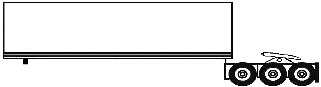 $37.40N/A$30.16Based on the specific trailer.
See Heavy Vehicle Motor Tax Table $93.00$30.40B-Double Lead Trailer with a GVM > 4.5T
(TL1, TL2, TL3
TL4)$37.40N/A$30.16Based on the specific trailer.
See Heavy Vehicle Motor Tax Table $93.00$30.40Semi-Trailer with GVM 9T or Greater
(TS1, TS2, TS2, TS3, TS4)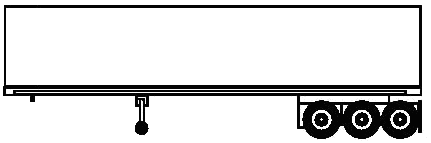 $37.40N/A$30.16Based on the specific trailer.
See Heavy Vehicle Motor Tax Table$93.00$30.40Semi-Trailer with GVM 9T or Greater
(TS1, TS2, TS2, TS3, TS4)$37.40N/A$30.16Based on the specific trailer.
See Heavy Vehicle Motor Tax Table$93.00$30.40Heavy Trailer Dog Type 1 (1 Front Axle)
(TP1 & TD1, TD1 2 & TP3, TD1, TD2 2 & TP4)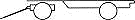 $37.40N/A$30.16Based on the specific trailer.
See Heavy Vehicle Motor Tax Table$93.00$30.40Heavy Trailer Dog Type 1 (1 Front Axle)
(TP1 & TD1, TD1 2 & TP3, TD1, TD2 2 & TP4)$37.40N/A$30.16Based on the specific trailer.
See Heavy Vehicle Motor Tax Table$93.00$30.40Heavy Trailer Dog Type 2 (2 Front Axle)
(TD2 3 & TP5, TD6 & TP6, TD7 & TP7)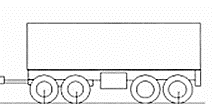 $37.40N/A$30.16Based on the specific trailer.
See Heavy Vehicle Motor Tax Table$93.00$30.40Heavy Trailer Dog Type 2 (2 Front Axle)
(TD2 3 & TP5, TD6 & TP6, TD7 & TP7)$37.40N/A$30.16Based on the specific trailer.
See Heavy Vehicle Motor Tax Table$93.00$30.40Dolly Trailer GVM 9T or Greater        Converter/Low Loader
(TY1, TY2, TY3, TY4, TY5, TY6)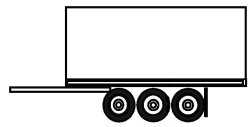 $37.40N/A$30.16Based on the specific trailer.
See Heavy Vehicle Motor Tax Table$93.00$30.40Dolly Trailer GVM 9T or Greater        Converter/Low Loader
(TY1, TY2, TY3, TY4, TY5, TY6)Dolly Trailers can be either converter or low loader (refer to inspection report and select from drop down ‘Body Type’ field). If converter selected motor tax will be charged.  If low loader selected the vehicle is motor tax exempt. NOTE:  Minimal converter dolly trailers operate in Tasmania.Dolly Trailers can be either converter or low loader (refer to inspection report and select from drop down ‘Body Type’ field). If converter selected motor tax will be charged.  If low loader selected the vehicle is motor tax exempt. NOTE:  Minimal converter dolly trailers operate in Tasmania.Dolly Trailers can be either converter or low loader (refer to inspection report and select from drop down ‘Body Type’ field). If converter selected motor tax will be charged.  If low loader selected the vehicle is motor tax exempt. NOTE:  Minimal converter dolly trailers operate in Tasmania.Dolly Trailers can be either converter or low loader (refer to inspection report and select from drop down ‘Body Type’ field). If converter selected motor tax will be charged.  If low loader selected the vehicle is motor tax exempt. NOTE:  Minimal converter dolly trailers operate in Tasmania.Dolly Trailers can be either converter or low loader (refer to inspection report and select from drop down ‘Body Type’ field). If converter selected motor tax will be charged.  If low loader selected the vehicle is motor tax exempt. NOTE:  Minimal converter dolly trailers operate in Tasmania.Dolly Trailers can be either converter or low loader (refer to inspection report and select from drop down ‘Body Type’ field). If converter selected motor tax will be charged.  If low loader selected the vehicle is motor tax exempt. NOTE:  Minimal converter dolly trailers operate in Tasmania.Dolly Trailers can be either converter or low loader (refer to inspection report and select from drop down ‘Body Type’ field). If converter selected motor tax will be charged.  If low loader selected the vehicle is motor tax exempt. NOTE:  Minimal converter dolly trailers operate in Tasmania.HA 4.5 T to Less than 9T (Previously (HTA))
(HA1, HA2, HA3, HA4)$37.40N/A$30.16HA3: $255 
HA1, HA2 and HA4: $256$93.00$30.40HA 4.5 T to Less than 9T (Previously (HTA))
(HA1, HA2, HA3, HA4)Number of axles does not change cost (can have up to 6)Number of axles does not change cost (can have up to 6)Number of axles does not change cost (can have up to 6)Number of axles does not change cost (can have up to 6)Number of axles does not change cost (can have up to 6)Number of axles does not change cost (can have up to 6)Number of axles does not change cost (can have up to 6)Special Purpose VehiclesSpecial Purpose VehiclesSpecial Purpose VehiclesSpecial Purpose VehiclesSpecial Purpose VehiclesSpecial Purpose VehiclesSpecial Purpose VehiclesSpecial Purpose VehiclesAll Special Purpose vehicles require Vehicle Inspection Form and a Classification Form for registration or reclassification.All Special Purpose vehicles require Vehicle Inspection Form and a Classification Form for registration or reclassification.All Special Purpose vehicles require Vehicle Inspection Form and a Classification Form for registration or reclassification.All Special Purpose vehicles require Vehicle Inspection Form and a Classification Form for registration or reclassification.All Special Purpose vehicles require Vehicle Inspection Form and a Classification Form for registration or reclassification.All Special Purpose vehicles require Vehicle Inspection Form and a Classification Form for registration or reclassification.All Special Purpose vehicles require Vehicle Inspection Form and a Classification Form for registration or reclassification.All Special Purpose vehicles require Vehicle Inspection Form and a Classification Form for registration or reclassification.Vehicle/Trailer TypeRegistration FeeFire LevyRoad Safety LevyMotor TaxMAIB Premium Paid (including $20.00 duty)Registration Plates (only if required)Entitled to 40% RebateUnder axle limit & premium 3 (Heavy Vehicle) TV1, TV2, TV3, TV4, TV5 and TV6$86.02$22.00$30.16Based on the specific vehicle type.
See Heavy Vehicle Motor Tax Table$477.00$25.24Under axle limit & premium 11 (Mobile Crane) TV1, TV2, TV3, TV4, TV5 and TV6$86.02$22.00$30.16Based on the specific vehicle type.
See Heavy Vehicle Motor Tax Table$477.00$25.24Over Axle Limit & Premium 3 (Heavy Vehicle)
(SV2, SV3, SV4, SV5, SV6)$86.02$22.00$30.16Based on the specific vehicle type.
See Heavy Vehicle Motor Tax Table$477.00$25.24Over Axle Limit & Premium 3 (Heavy Vehicle)
(SV2, SV3, SV4, SV5, SV6)$86.02$22.00$30.16Based on the specific vehicle type.
See Heavy Vehicle Motor Tax Table$477.00$25.24Over Axle Limit & Premium 11 (Mobile Crane)
(SV2, SV3, SV4, SV5, SV6)$86.02$22.00$30.16Based on the specific vehicle type.
See Heavy Vehicle Motor Tax Table$326.00$25.24Over Axle Limit & Premium 11 (Mobile Crane)
(SV2, SV3, SV4, SV5, SV6)Truck or trailer based vehicles over 4.5t that exceed the legal axle limit on any axle or axle group Formula = $834 + ($417.00 x No of axles in excess of 2)Truck or trailer based vehicles over 4.5t that exceed the legal axle limit on any axle or axle group Formula = $834 + ($417.00 x No of axles in excess of 2)Truck or trailer based vehicles over 4.5t that exceed the legal axle limit on any axle or axle group Formula = $834 + ($417.00 x No of axles in excess of 2)Truck or trailer based vehicles over 4.5t that exceed the legal axle limit on any axle or axle group Formula = $834 + ($417.00 x No of axles in excess of 2)Truck or trailer based vehicles over 4.5t that exceed the legal axle limit on any axle or axle group Formula = $834 + ($417.00 x No of axles in excess of 2)Truck or trailer based vehicles over 4.5t that exceed the legal axle limit on any axle or axle group Formula = $834 + ($417.00 x No of axles in excess of 2)Truck or trailer based vehicles over 4.5t that exceed the legal axle limit on any axle or axle group Formula = $834 + ($417.00 x No of axles in excess of 2)